All Hallows Catholic High SchoolCrabtree Avenue • Penwortham • Preston • Lancashire • PR1 0LN @allhallowschs • T: 01772 746121 • F: 01772 908502 • E:  enquiries@allhallows.lancs.sch.ukHeadteacher: Mr C Horrocks B.A.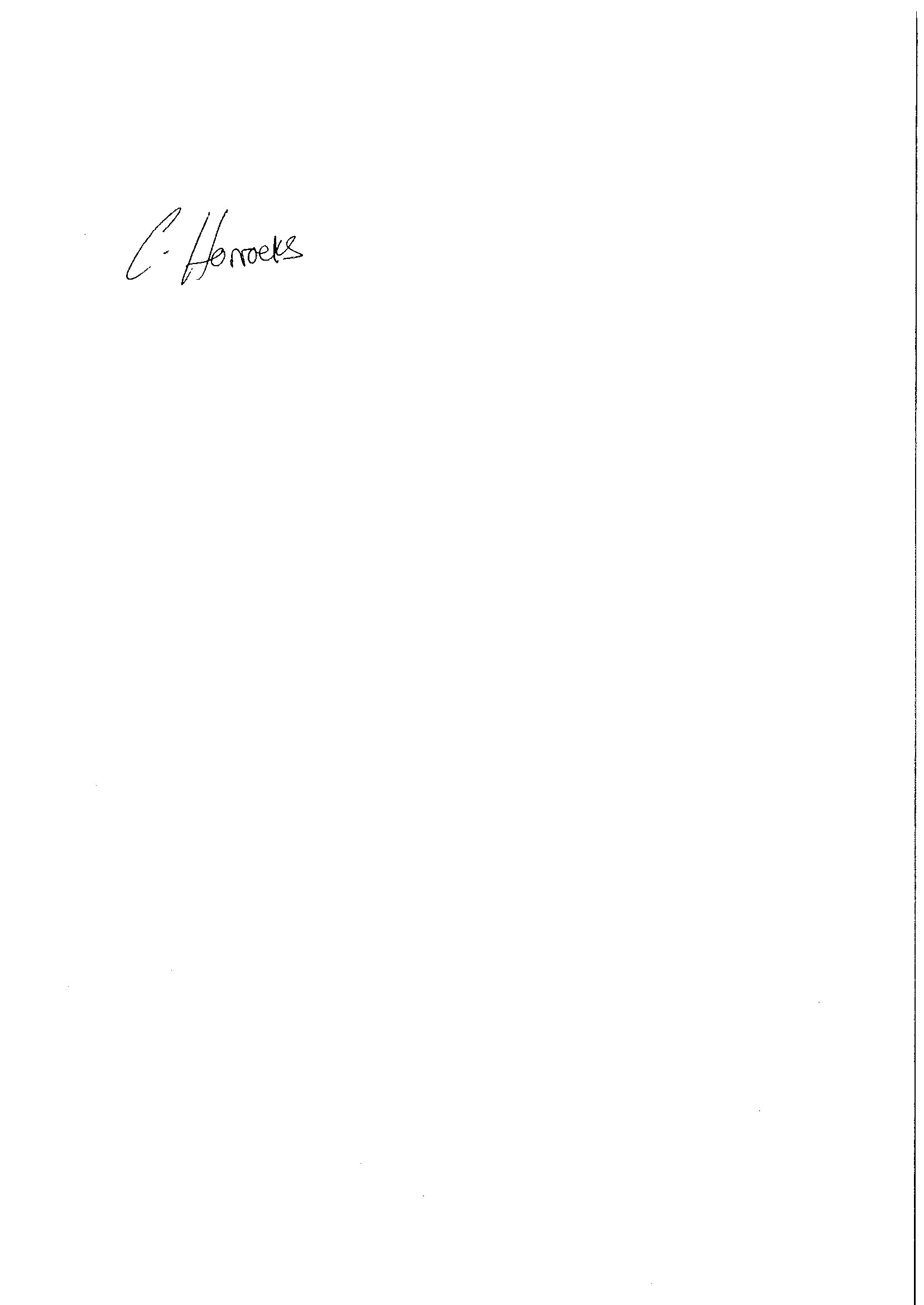 “Growing together in the spirit of Christ’s love”A N   O U T S T A N D I N G   S C H O O L 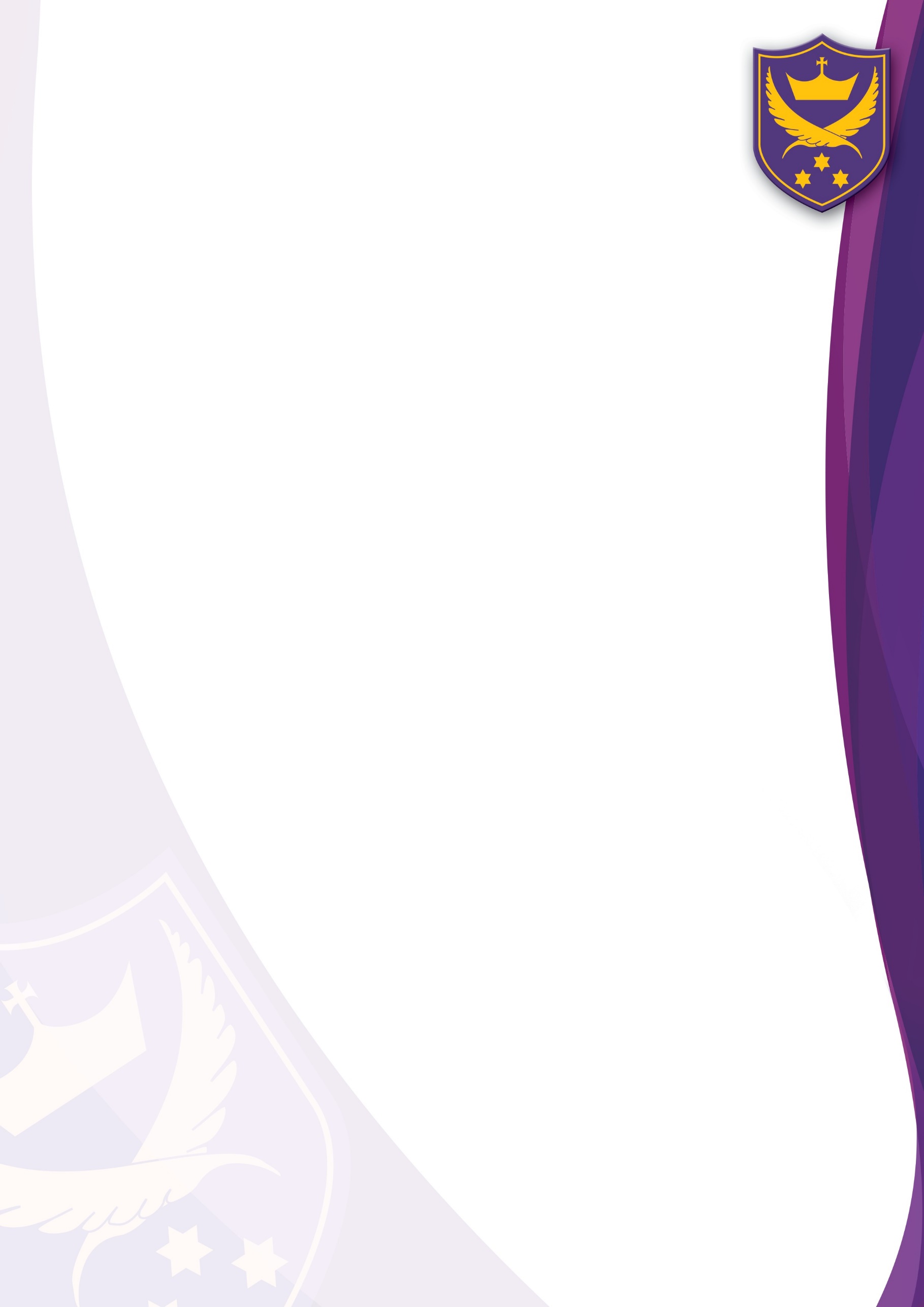 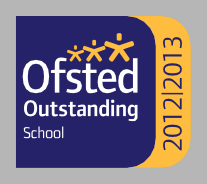 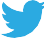 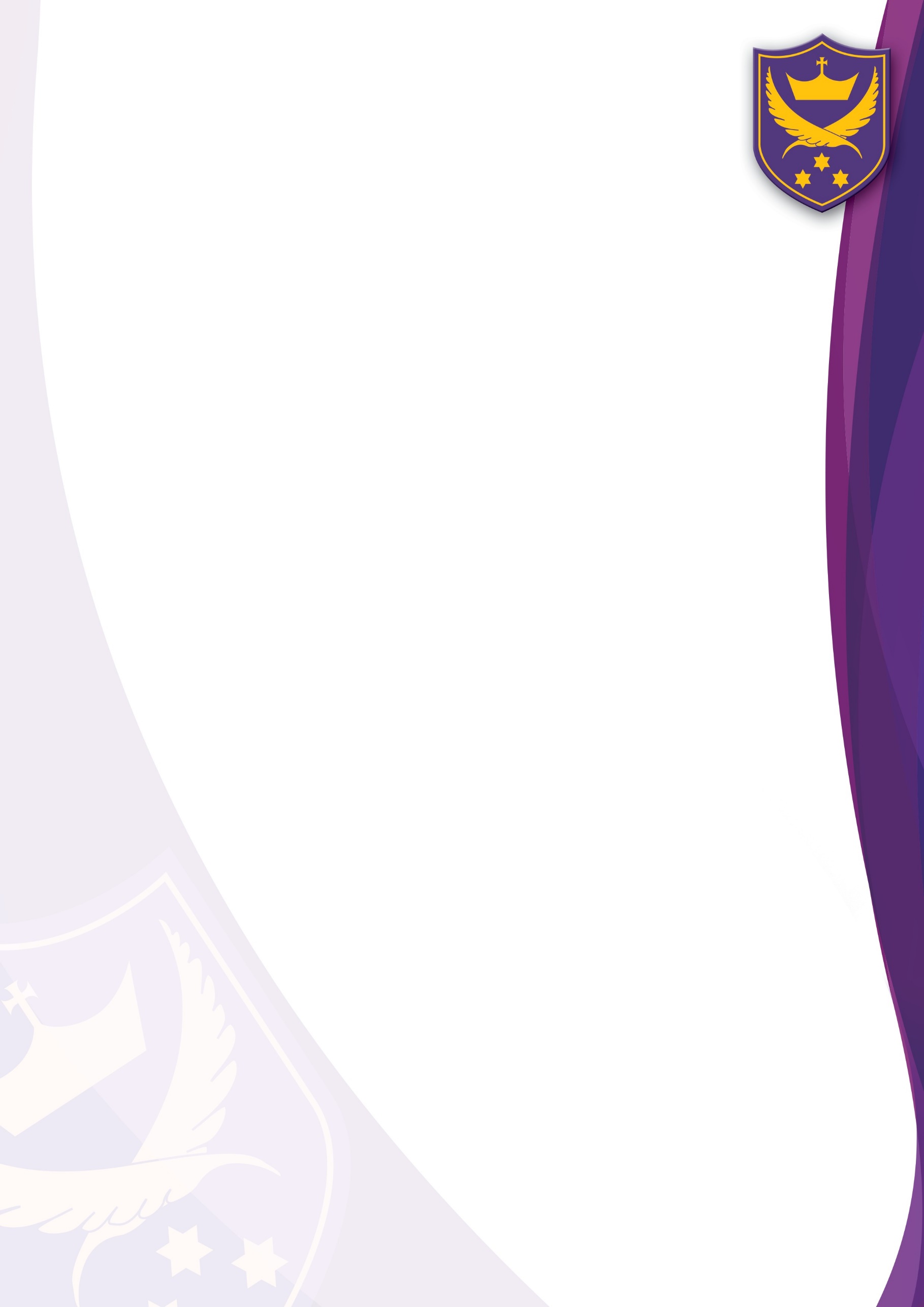 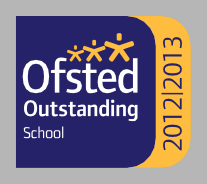 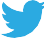 www.allhallows.lancs.sch.uk